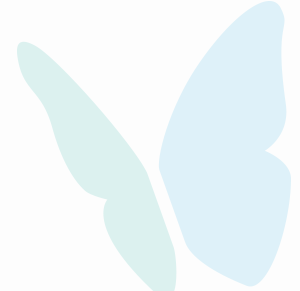 Approved: Dec 2019LAO Advisory Committee Member OpportunitiesAre you interested in serving as Volunteer Member of the Lymphedema Association of Ontario (LAO)? The Advisory Committee (AC) acts in a position of trust for the lymphedema community and is responsible to provide support to the Board of Directors for the effective governance of the organization. The AC helps guide the development of services and programs in response to community need and sets the tone of responsible stewardship to ensure policies, procedures and performance are upheld. We are looking for volunteers with governance, legal, experience with Advocacy and lobbying the government and the industry that provides services to the lymphedema community.We are actively in searching for new members to help our Association as we begin a period of transformation.We are interested in receiving applications from those living with primary and secondary lymphedema. As well as from individuals living in Northern Ontario, London/Sarnia and the Ottawa region. Our hope is to work alongside individuals that have a strong desire to help promote the awareness and education of lymphedema for residents of Ontario.The details:The AC for the LAO will be comprised of a minimum of 5 and a maximum of 10 members. Applications are being accepted from interested members of the lymphedema community to fill vacancies as they arise. All AC volunteers must be members in good standing of the Lymphedema Association of Ontario.Health professionals who are in private practise are also eligible and very welcome.The Advisory Committee Members meetings will be held as required and it is anticipated that will be quarterly, via teleconference. In addition, there is an annual in person meeting usually planned in the Spring (at the beginning of our fiscal year).Advisory Committee Member terms are one to three years, renewable for one consecutive term.Time commitment is approximately 3-5hours a month, varying on activity.AC Members will be expected to sign a Confidentiality Agreement, Conflict of Interest Policy, Privacy of Information Policy and Code of Conduct for Volunteers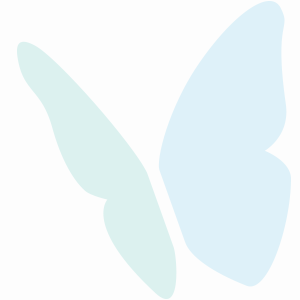 QualificationsTo ensure a strong and effective Advisory Committee, the LAO would expect expertise in one of the following areas. As well AC members would reflect the cities across Ontario that the LAO serves.Please check 3 of your strongest skills:Finance & AuditRisk ManagementHuman ResourcesLegal/GovernanceFund Development, Events & CommunicationsMarketingBusiness acumen and experienceGrant writingPlease check all that apply:Community Profile/InfluencePrevious volunteer experiencePrevious Board experience/governancePlease check areas of interest:Events/FundraisingMembershipAdvocacyCorporate SponsorshipPlease contact us at info@lymphontario.ca to request more information or to receive an application. The successful candidate will gain valuable experience and an opportunity to build their network, competencies and skills in a not-for-profit organization.Advisory Committee Member Nominee Application FormName & DateContact Information Including telephone and email addressEducational BackgroundWork ExperienceOther Volunteer and/or Board ExperienceProficiency with technology tools (email, Microsoft Word, opening and reviewing documents etc.)Skills you think would benefit the organizationWhy you want to become an LAO Advisory Committee Member